                                                                                                                                                                Anexa nr.10 AVIZ SANITAR-VETERINAR DE IMPORT/EXPORT/TRANZITnr._______ din _________________ Eliberat ____________________________________________________________________________________________(denumirea şi adresa operatorului)AGENŢIA NAŢIONALĂ PENTRU SIGURANŢA ALIMENTELOR ELIBEREAZĂ AVIZ SANITAR-VETERINAR DE IMPORT/EXPORT/TRANZIT, VALABIL PÎNĂ LA __________________________________1. IDENTIFICAREA MĂRFURILOR DE IMPORT/EXPORT/TRANZIT SUPUSE CONTROLULUI SANITAR-VETERINAR DENUMIREA MĂRFURILOR _______________________________________________________________________________________________________________________________________________________________________________________________________________________________________________________________________________________________________________________________________________________________________________________________________________________________________________________________________________________CANTITATEA _______________________________________________________________________________________2. ORIGINEA MĂRFURILOR SUPUSE CONTROLULUI SANITAR-VETERINAR _____________________________________________________________________________________________EXPORTATOR _____________________________________________________________________________________UNITATEA PRODUCĂTOARE _________________________________________________________________________3. DESTINAŢIA MĂRFURILOR SUPUSE CONTROLULUI SANITAR-VETERINAR _____________________________________________________________________________________________PUNCTUL DE FRONTIERĂ DE INTRARE/IEŞIRE _________________________________________________________IMPORTATOR ______________________________________________________________________________________UNITATEA DE DEPOZITARE __________________________________________________________________________4. TRANZIT COORDONAT________________________________________________________________________________________________________________________________________________________________________________ÎntocmitDirectorul Agenţiei __________________________________________________________________(numele, prenumele, semnătura)L.Ş.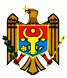 